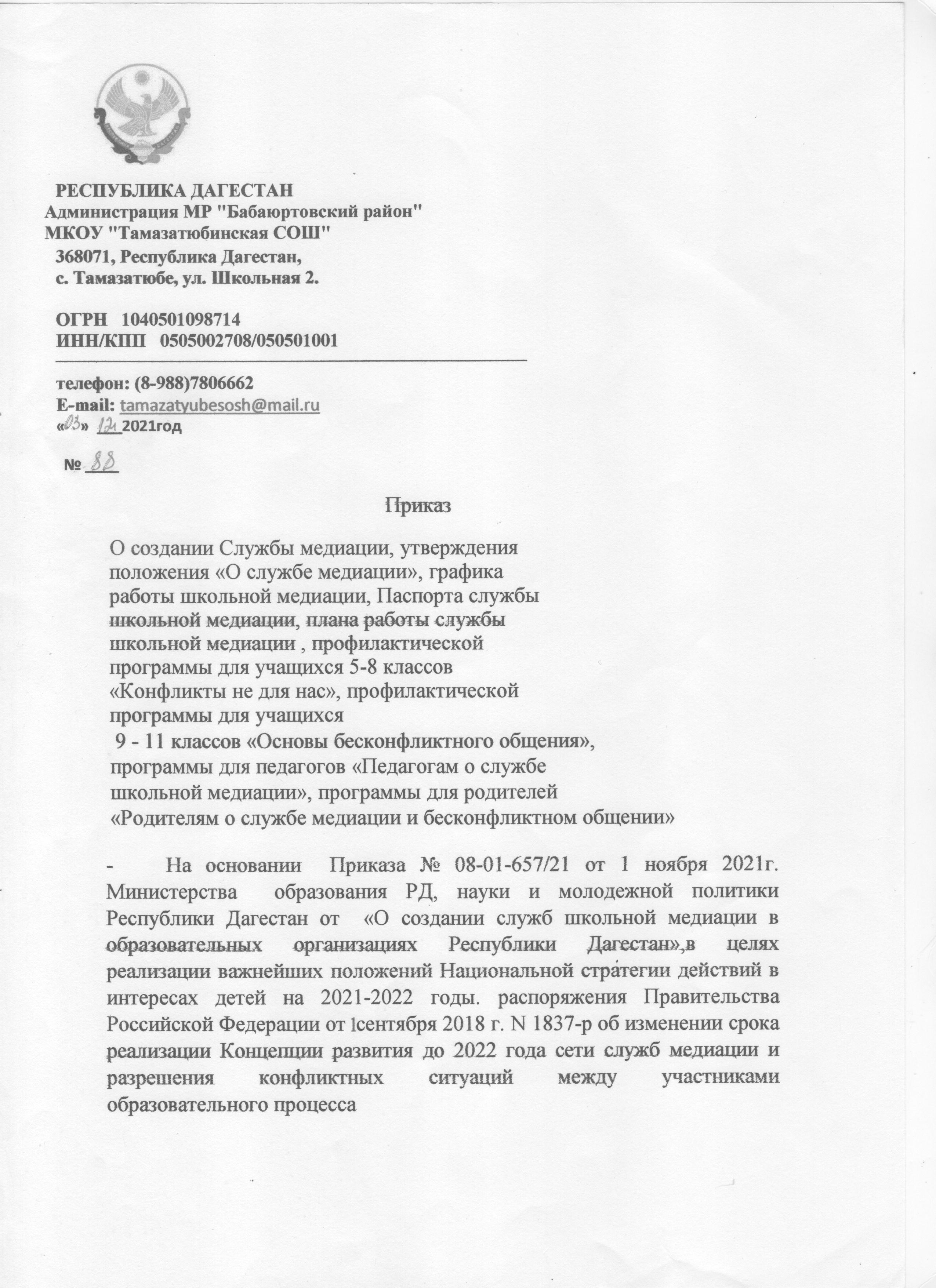 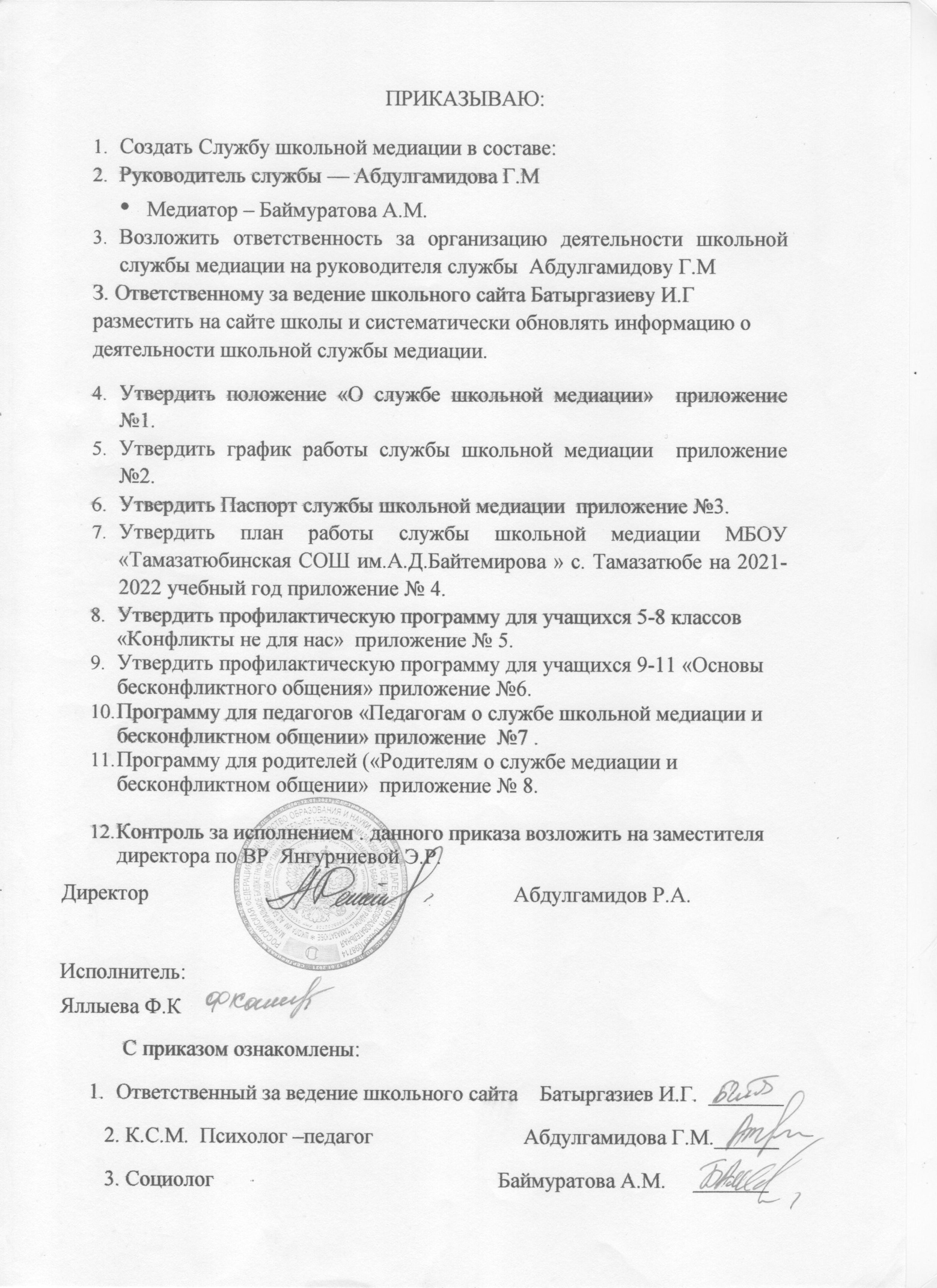 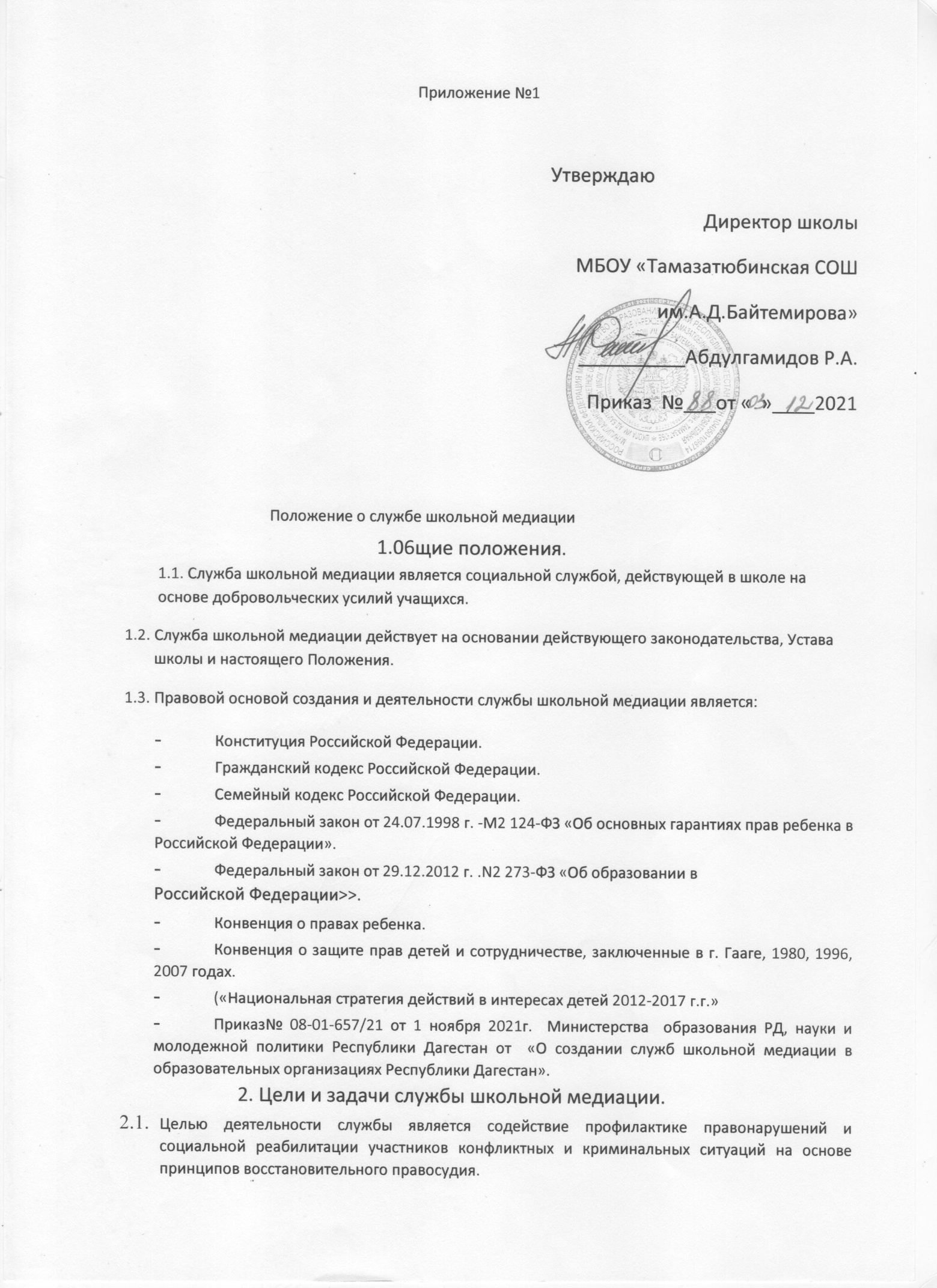 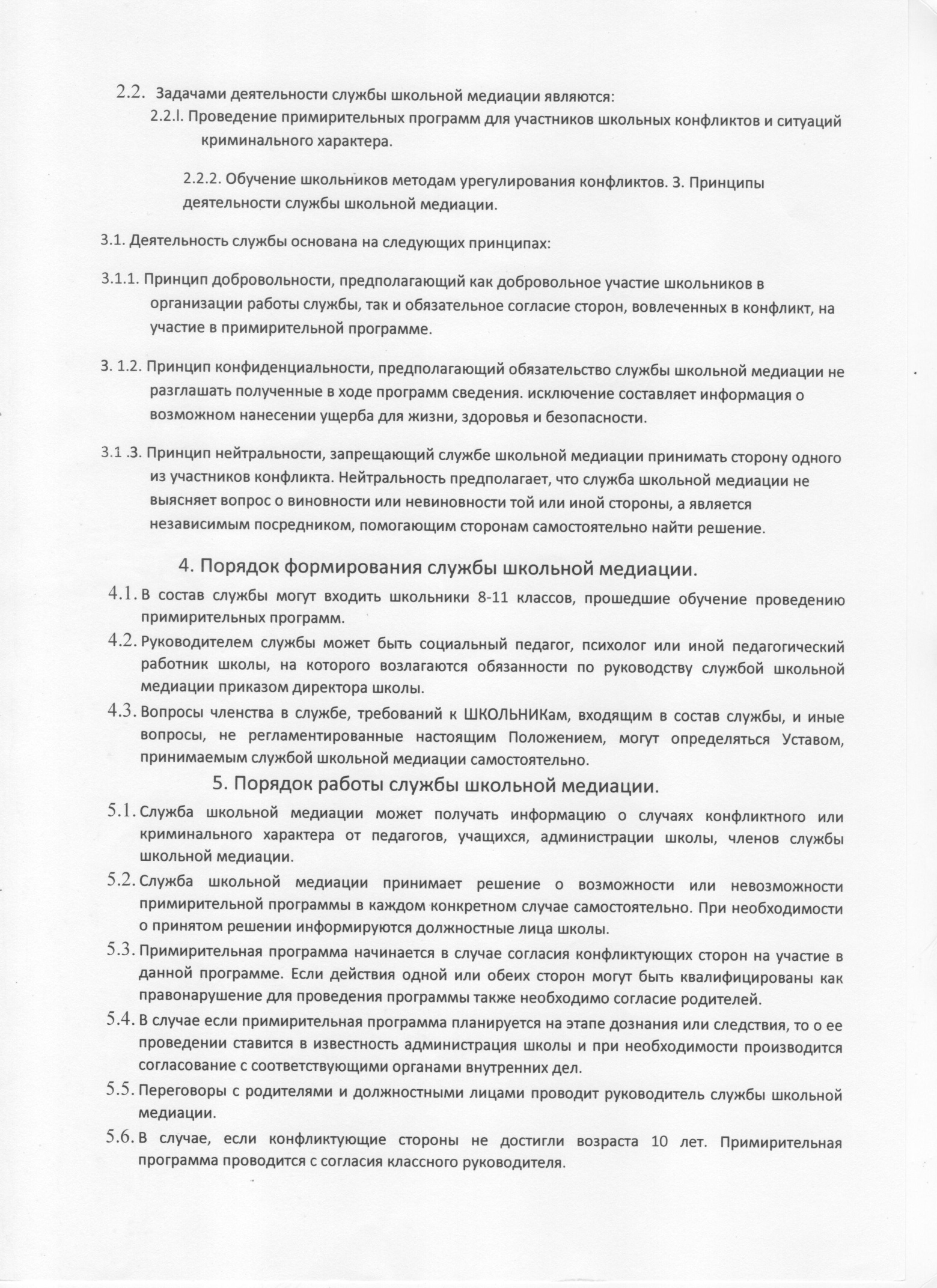 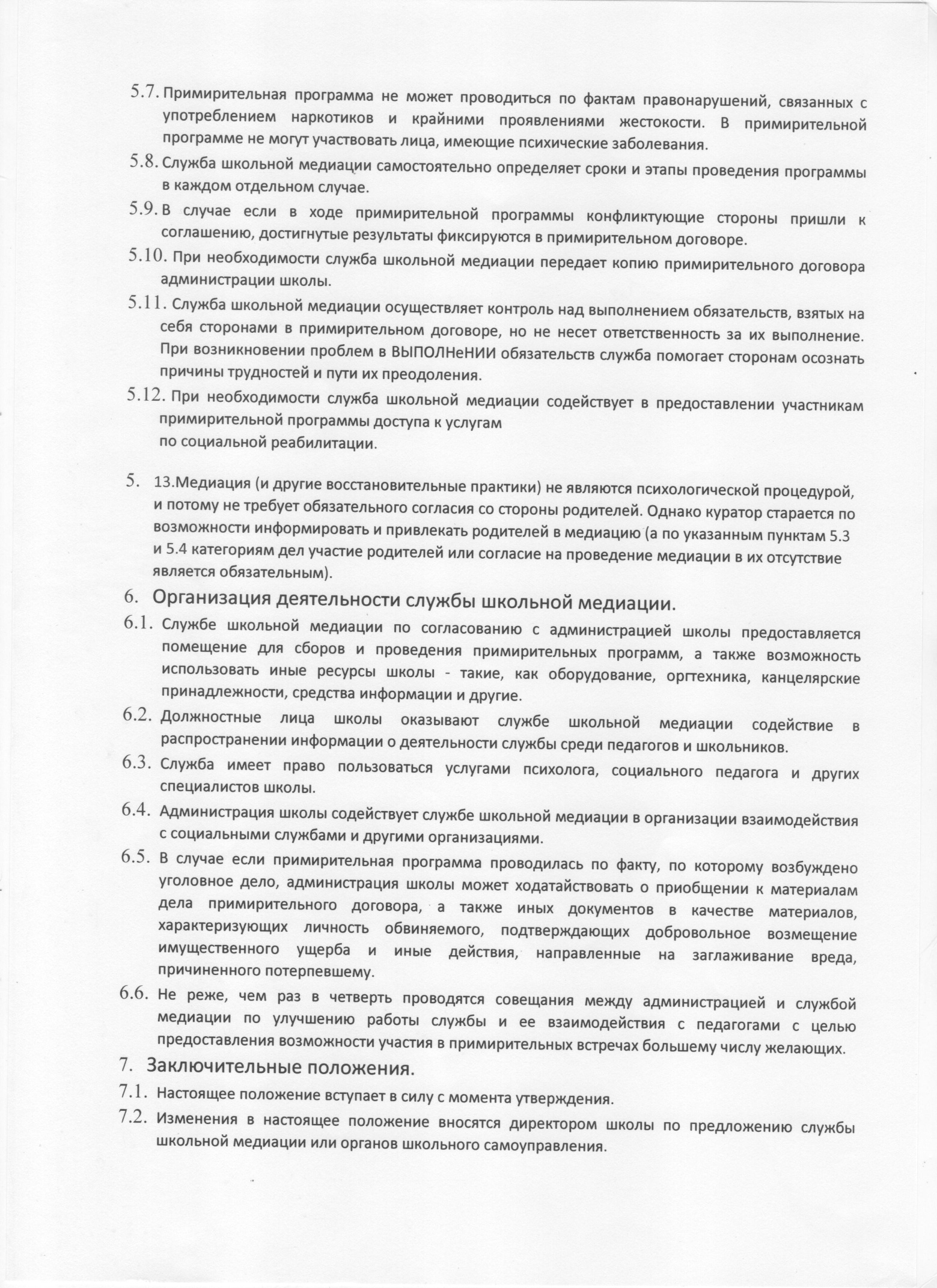 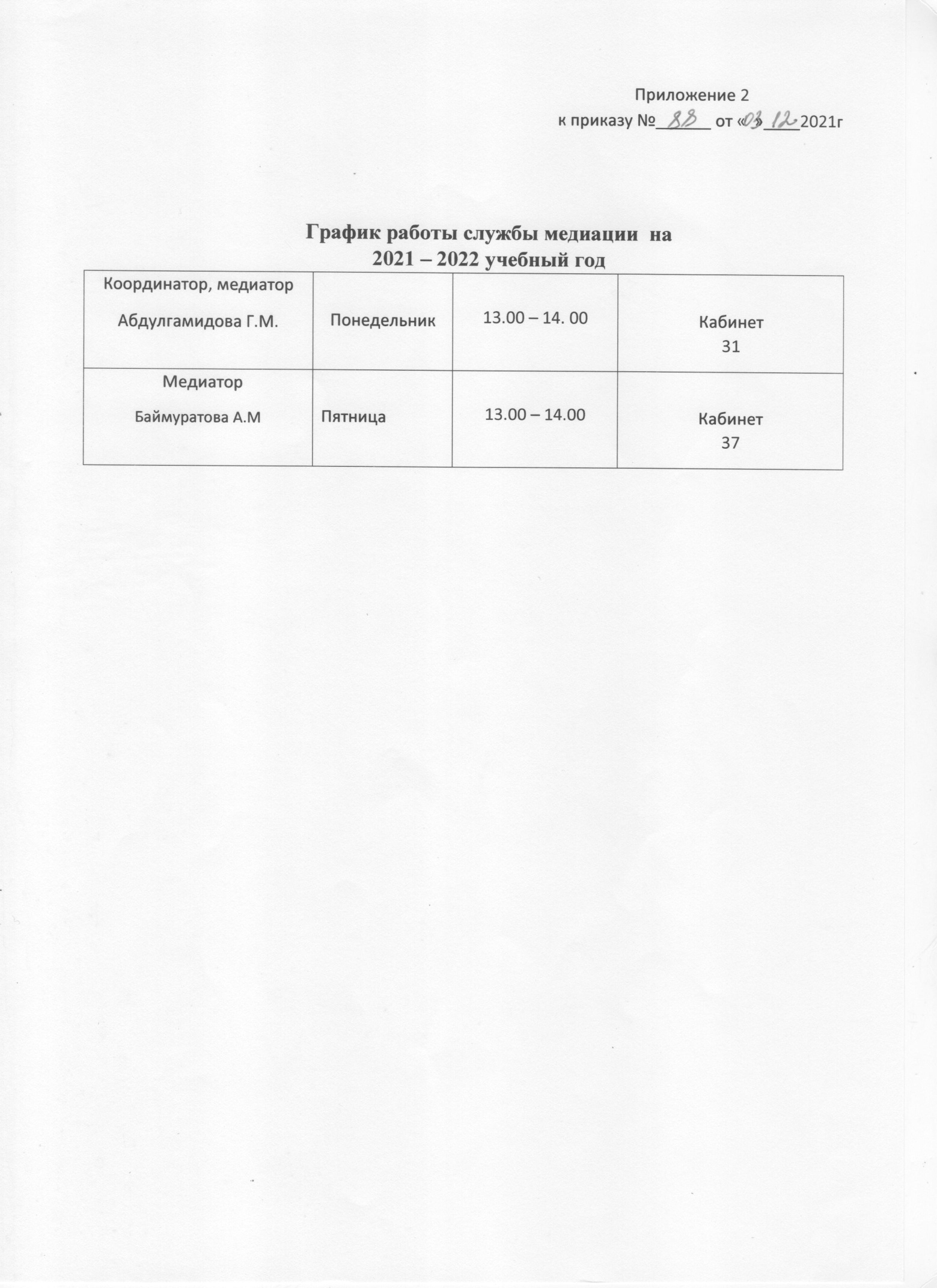 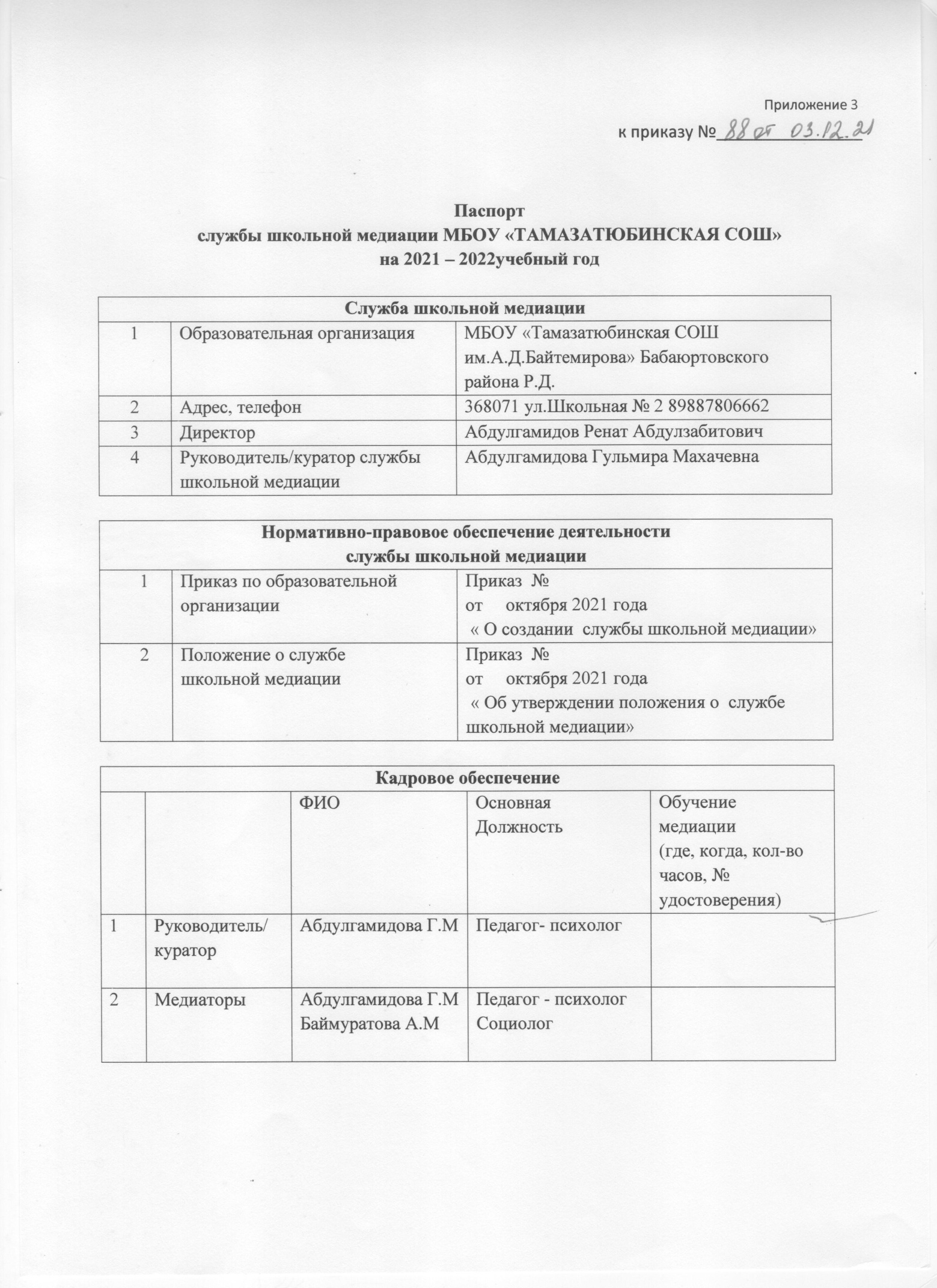 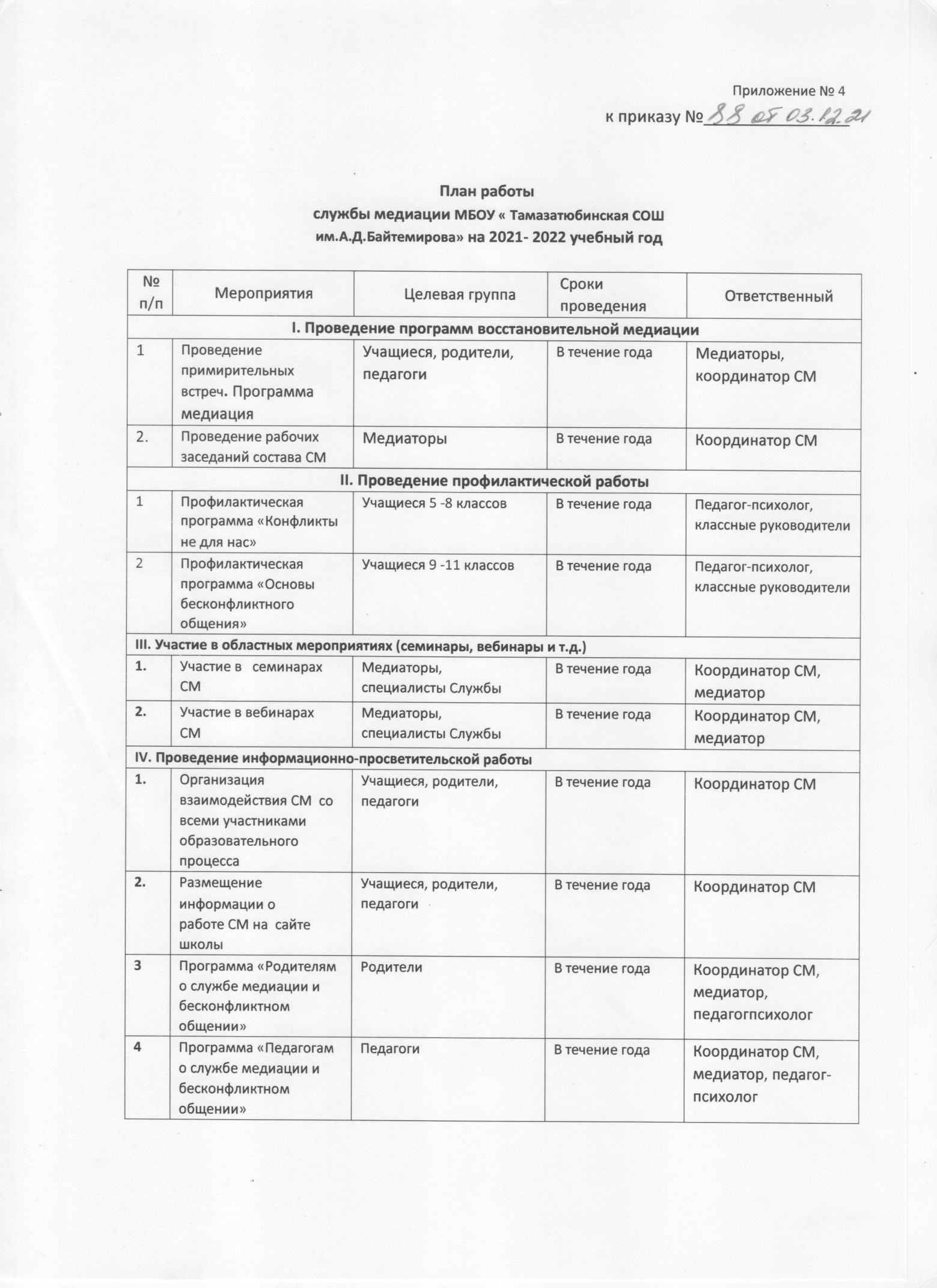 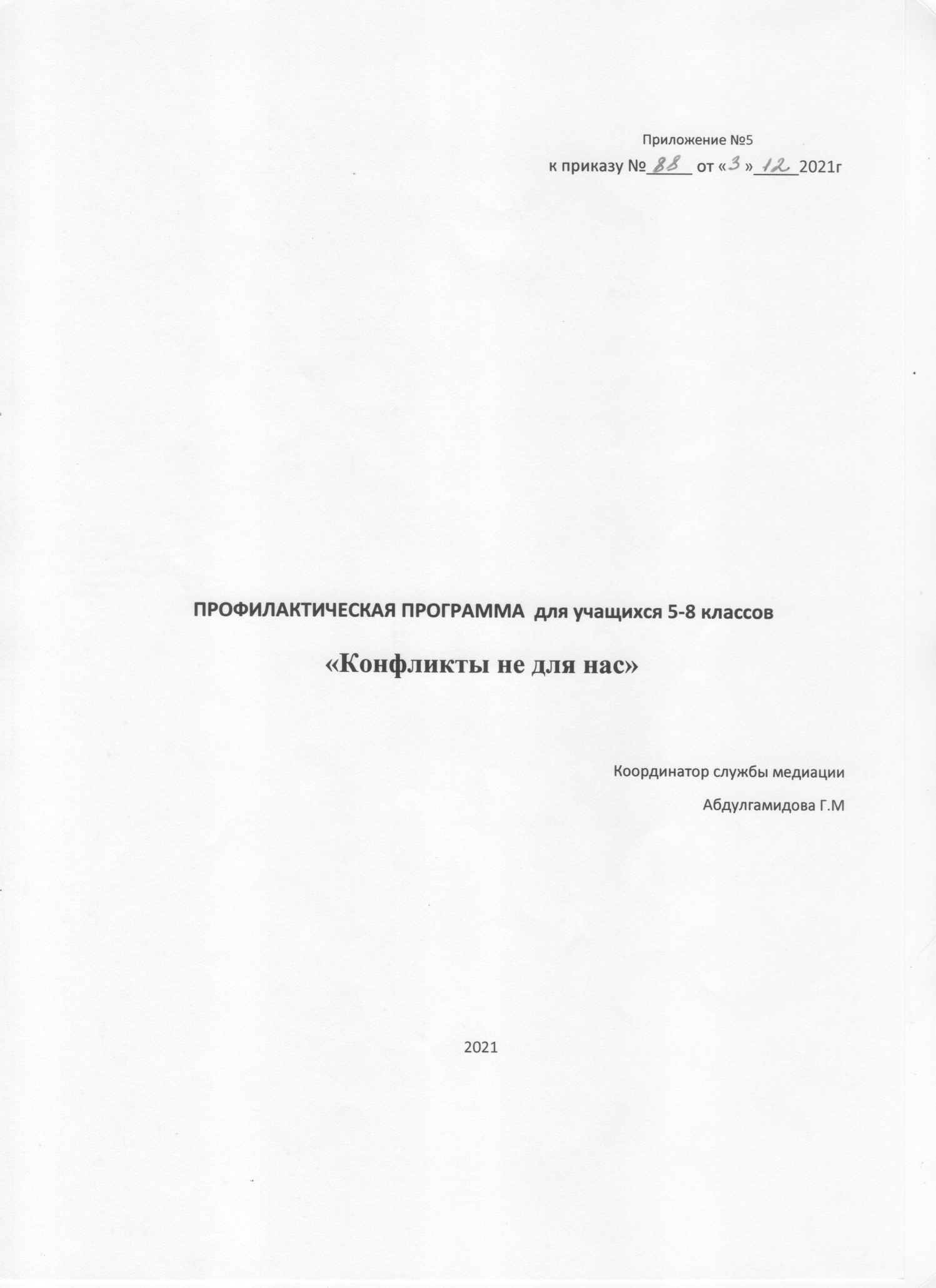 Пояснительная записка Данная программа составлена на основе авторской программы,педагога-психолога; комплекта рабочих программ «Медиация школьных конфликтов», автор – А.В. Микляева. Актуальность темы. В рамках профилактической модели школьной медиации важной задачей является создание условий для повышения конфликтологической компетентности учащихся. Наиболее острой эта задача становится на начальном этапе подросткового возраста, для которого характерно: ценность наличия друзей и позитивных межличностных контактов со сверстниками; разнообразие коммуникативных действий по отношению к сверстникам; эмоциональная насыщенность и напряженность взаимоотношений со сверстниками; преобладание инициативных действий над ответными на фоне низкой регламентированности взаимодействия. Эти особенности в совокупности порождают повышенную конфликтность в общении младших школьников. При этом именно младший подростковый возраст является сензитивным периодом для формирования коммуникативной компетентности, важнейшим компонентом которой является компетентность в области разрешения конфликтов. Теоретическое обоснование программы. Конфликтологическая компетентность представляет собой способность человека в реальном конфликте осуществлять деятельность, направленную на минимизацию его деструктивных последствий и перевод конфликтной ситуации в социально-позитивное русло, и включает в себя следующие компоненты: когнитивный: знания о конфликте, его возможных последствиях (как деструктивных, так и конструктивных), возможных стратегиях его разрешения;  аффективный: отношение к конфликту как нормативному элементу взаимодействия, предполагающему возможность продуктивного развития отношений между конфликтующими; поведенческий: владение навыками проектирования бесконфликтного взаимодействия и эмоциональной саморегуляции; мотивационный: готовность к проявлению своих знаний, умений и навыков в реальной практике взаимодействия. Целью программы является создание условий для формирования конфликтологической компетентности учащихся. Задачи программы: создание условий для овладения учащимися знаниями о причинах конфликтов, динамике их развития, возможных исходах; создание условий для формирования отношения к конфликту как нормативному элементу взаимодействия между людьми; создание условий для формирования у учащихся навыков эффективной коммуникации в конфликтной ситуации и за ее пределами; создание условий для формирования у учащихся 	навыков 	разрешения конфликтных ситуаций; создание условий для закрепления сформированных навыков. Ожидаемые результаты: формирование у учащихся конфликтологической компетентности, которая проявляется в: знаниях о сути конфликта и психологических механизмах его развития; преодолении однозначной негативной оценки конфликтов; владении навыками разрешения конфликтов и эмоциональной саморегуляции; мотивации к применению сформированных знаний, умений и навыков в практике реального взаимодействия. Форма работы. Программа предполагает групповую форму работы в формате занятия. Организация занятий. Программа рассчитана на 4 занятия по 1 академическому часу каждое. Методическое оснащение. Ведущим программы может быть психолог или педагог, знакомый с основами прикладной конфликтологии. Ведущему необходимы навыки проведения групповых дискуссий (активного слушания, акцентирования, структурирования), создания безопасного психологического пространства в группе, выстраивания субъект-субъектных отношений с подростками. Занятия проводятся в обычном учебном классе, имеющем стандартное оборудование (доска для записей, желательно аудио-, видео- и мультимедийное оборудование).  Целевая группа. Программа предназначена для учащихся 5-8 классов общеобразовательных школ. Учебно-тематический план: Оценка эффективности программы.  Критерием эффективности программы является достижение поставленных целей и задач, которое может быть оценено: на основе субъективных мнений (самоотчетов) подростков-участников программы; на основе экспертных оценок со стороны ведущего программы и классного руководителя. Список литературы. Задания и упражнения, используемые в программе, модифицированы на основе методик, представленных в следующей литературе: Баева И.А. Тренинги психологической безопасности в школе. – СПб.,2002. Беглова Т.В., Битянова М.Р., Шадура А.Ф. Программа первичной профилактики ВИЧ/СПИДа и рискованного поведения для детей стершего подросткового  возраста «Ладья». Методические рекомендации для ведущих программы. – М., 2014. Валкер Д. Тренинг разрешения конфликтов (для начальной школы). Как нам договориться? – СПб, 2001. Вачков И.В. Психологическая азбука. Сказки о самой душевной науке. Королевство Внутреннего Мира. Королевство Разорванных Связей. – М, 2012. Гребенкин Е.В. Школьная конфликтология. – М., 2013. Григорьева Т.Г. Линская Л.В. Усольцева Т.П. Основы конструктивного общения. – Новосибирск, 1999. Классные часы: 5 класс / сост. А.В. Давыдов. – М., 2010. Кривцова С.В. и др. Жизненные навыки. Тренинговые занятия с младшими подростками (5-6 класс). – М., 2012. Микляева А.В. Я – подросток. Программа уроков психологии. – СПб., 2006. Токарева В.С. Нам нужно общение. – М., 2008. Фопель К. Групповая сплоченность. – М., 2011. Материалы газеты «Школьный психолог» за период с 1998 по 2015 г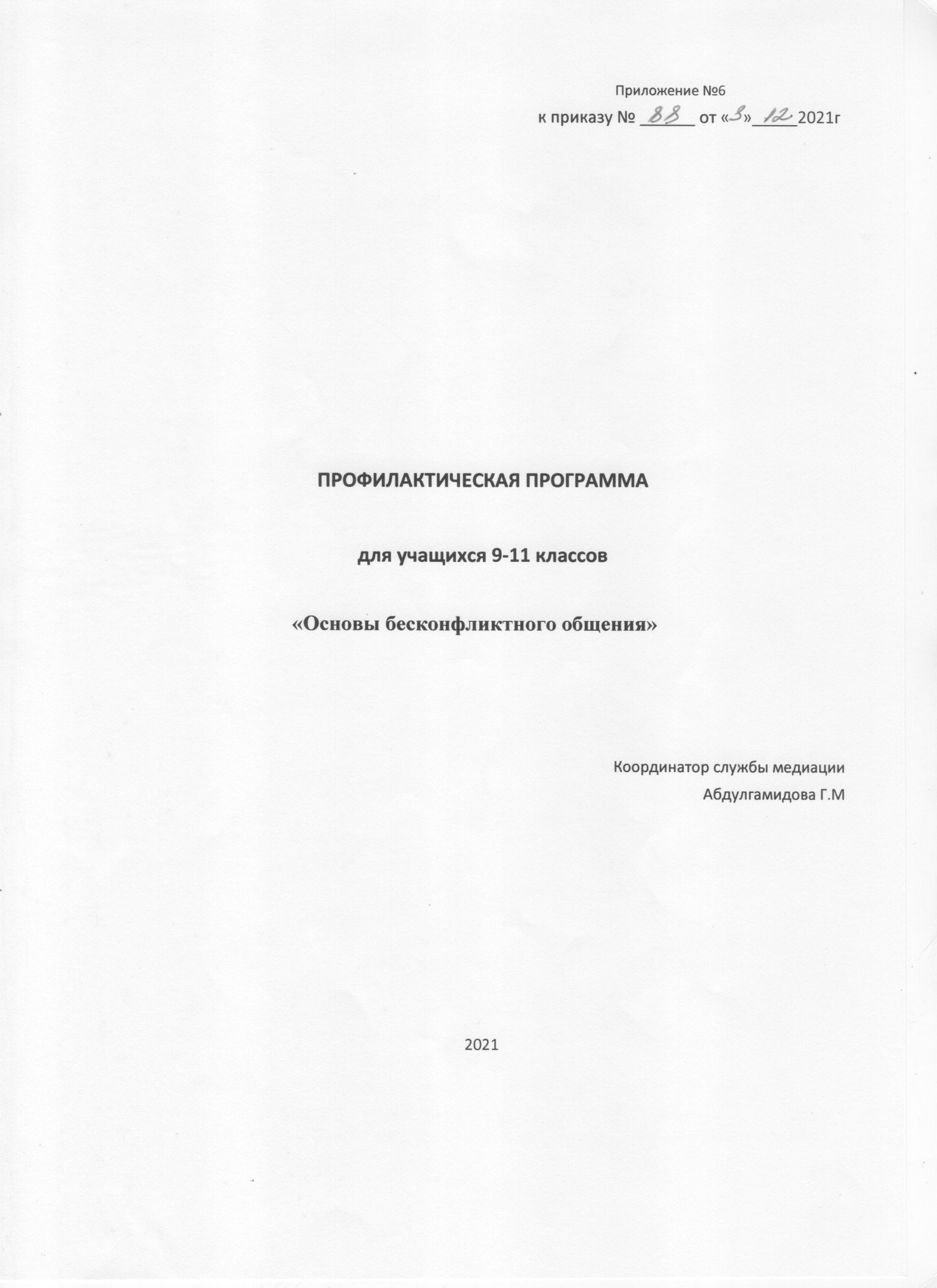 Пояснительная записка  Подростковый период характеризуется возрастанием потребности в общении. Дети сталкиваются с большими сложностями в этой области, в том числе с конфликтными ситуациями.  Конфликты неизбежны, даже если взаимоотношения с другими людьми строятся на мире и гармонии. Для того чтобы общественная жизнь не рушилась из-за конфликтов, а, наоборот, крепла вследствие роста умения находить и развивать общие интересы, каждому человеку необходимо обладать умением определять момент зарождения конфликта, эффективно улаживать споры и разногласия.  Для разрешения конфликта важно уметь гибко пользоваться различными подходами, выходить за пределы привычных схем и чутко реагировать на возможность поступать и мыслить по-новому.  Конфликтные ситуации можно использовать как источник жизненного опыта, самовоспитания и самообучения. Конфликты могут быть использованы в качестве учебного материала, если в последующем найдется время на анализ конфликтной ситуации, что позволит узнать больше о самом себе, о вовлеченных в конфликт людях или обстоятельствах, вызвавших конфликт. Такие знания помогут принять правильное решение в будущем и избежать конфликта.  Курс «Основы бесконфликтного общения» нацелен на приобретение подростками новых знаний и опыта, а также на углубление и осознание уже имеющихся знаний в области межличностного общения. Программа ориентирована на развитие практических навыков анализа социальных конфликтов и продуктивного разрешения конфликтных ситуаций. Данный курс также рассчитан на поддержку и развитие навыков анализа собственного поведения в ситуациях выбора, в том числе и на разрешение внутри личностных противоречий. Самостоятельная исследовательская работа среди участников образует пространство для практического применения обучающимся знаний о конфликтах и способах их разрешения и предоставляют общий для группы материал для анализа случаев. Реализация данной программы предполагает повышение компетентности в области межличностного общения у подростков.  Цель реализации программы: Формирование конфликтологической компетентности учащихся.  Задачи реализации программы:  Создать условия, способствующие максимальной заинтересованности подростков в обучении и выработки навыков для эффективного решения конфликтных ситуаций, в том числе при помощи службы школьной медиации. Создать условия для формирования у обучающихся  знаний  о  видах конфликтов их функциях, причинах возникновения,  этапах, возможной динамике и исходе различных конфликтных ситуаций. Сформировать отношение  к  конфликтам,  как  к  новым  возможностям творчества  и  самосовершенствования,  неотъемлемому  нормативному элементу взаимоотношений между людьми. Создать условия для формирования ответственного выбора эффективных стратегий  разрешения  межличностных  конфликтов,  позволяющих  не только  конструктивно  решать  возникающие  проблемы,  но  и  сохранять отношения людей. Создать  условия  для  закрепления  полученных  знаний  и  навыков эффективного общения. Способствовать   осознанию   подростками   необходимости   постоянно совершенствовать  коммуникативные  навыки  и  навыки  эффективного урегулирования конфликтных ситуаций. Познакомить  обучающихся  со  способом  урегулирования  конфликтных ситуаций с использованием помощи посредника. 	Планируемые результаты обученияЗнать: Причины, обуславливающие возникновение конфликтов в подростковой среде. Формы и методы разрешения конфликтных ситуаций. Технологии управления конфликтами. Психологические типы конфликтных личностей. Уметь: Применять   в   практической   деятельности   знания   и   умения   по урегулированию конфликтов. Эффективно урегулировать конфликты в подростковой среде. 			Категория участников:	Обучающиеся 9-11 классов общеобразовательных учреждений, обучающиеся. Форма реализации программы:Очная, предполагает групповые занятия (группы подростков по 10-15 человек). Срок освоения программы - 4часа 4 занятия по 1 академическому часу каждое (1 занятие 1 раз в неделю). Учебный (тематический) план Материально-технические условия реализации программы Мультимедийная аудитория с возможностью свободного перемещения столов и стульев, доска флип-чат с набором маркеров для доски, возможность просмотра видеофильмов.Список литературы. Задания и упражнения,используемые в программе,модифицированы на основе методик, представленных в следующей литературе: Анцупов А. Я. Профилактика конфликтов в школьном коллективе.  	- М.:ВЛАДОС, 2003.- 208с. Баева  И. А. Тренинги психологической безопасности  в школе.  — СПб.: Речь, 2002. — 251 с. Вачков И.В. Основы технологии группового тренинга. Психотехники : учебное пособие / – 3-е издание, переработанное и дополненное. – Москва : Ось-89, 2007. – 256 с. Козырев Г.И. Конфликтология: Учебник. – М.:ИНФРА-М, 2010. – 304с. Лидерс А.Г. Психологический тренинг с подростками : учебное пособие для студентов, обучающихся по психологическим специальностям / – 2-е издание, стереотипное. – Москва : Академия, 2004. – 256 с. Психологический тренинг в группе. Игры и упражнения. – М., 2012. Светлов В. А. Современный словарь по конфликтологии /В.А. Светлов.-М.: ФЛИНТА:НОУ ВПО «МПСУ», 2014. Школьная служба примирения и восстановительная культура отношений. – М., 2012.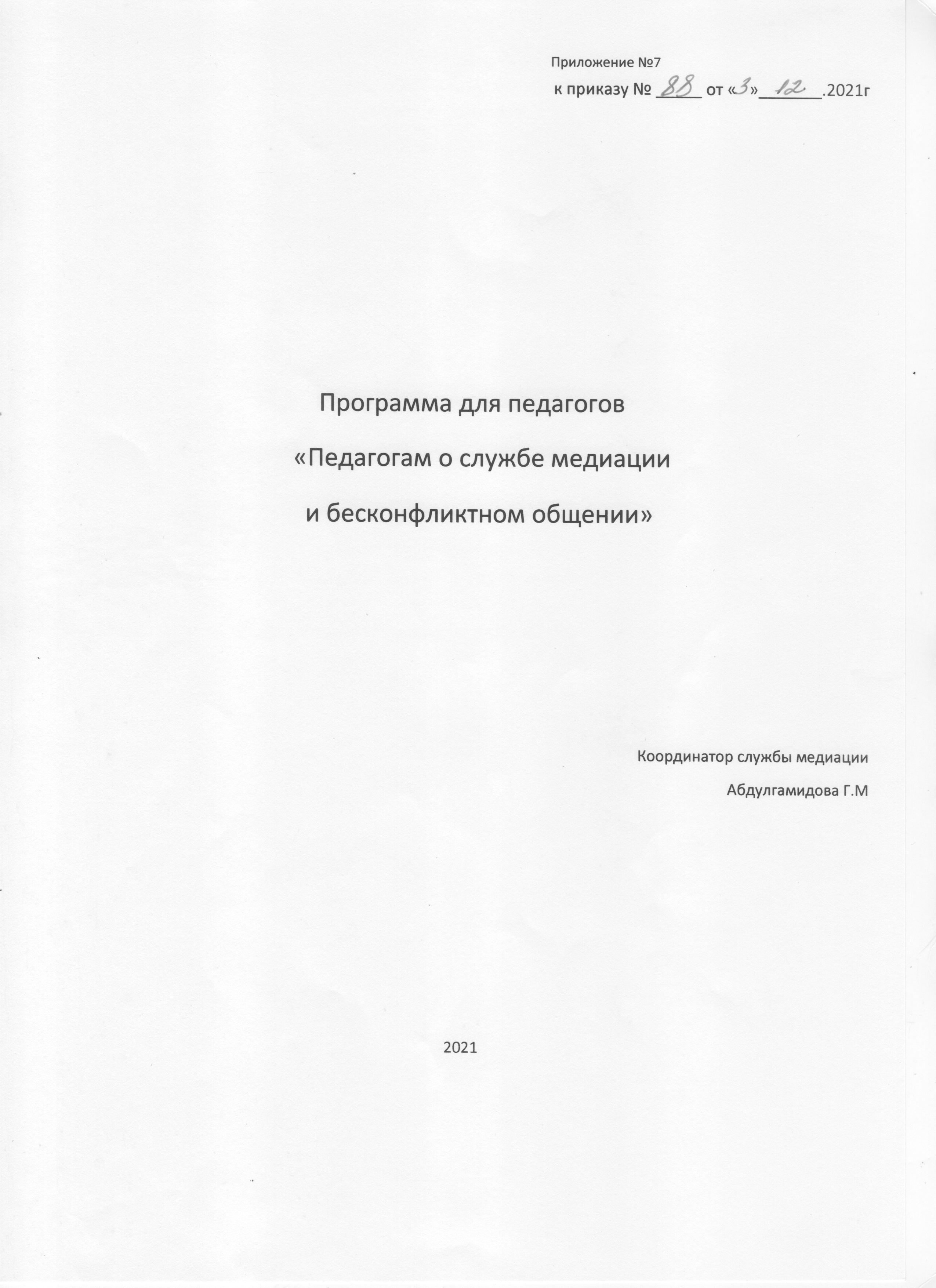 Пояснительная записка Служба медиации осуществляет свою деятельность на основании Федерального закона № 273-ФЗ от 29.12.2012 «Об образовании», Положения, а также в соответствии с «Национальной стратегией действий в интересах детей на 2012 –2020 годы», ФГОС основного (полного) образования и стандартам восстановительной медиации от 2009 года. Федерального закона от 29 декабря 2012 г. № 273-ФЗ «Об образовании в Российской Федерации» определяет, что государственная политика и правовое регулирование отношений в сфере образования основываются, в частности, на принципе свободного развития личности, воспитании взаимоуважения, ответственности и т.д. Служба медиации действует на основании действующего законодательства и Положения о школьной службе медиации. Цель: распространение среди педагогов цивилизованных форм разрешения конфликтов; воспитание культуры конструктивного поведения в конфликте, основанной на медиативном мировоззрении, в основе которого лежит признание ценности человеческой жизни, уникальности каждой отдельной личности, принятие, уважение права каждого на удовлетворение собственных потребностей и защиту своих интересов (но не в ущерб чужим интересам); Задачи: проведение восстановительных программ для участников конфликтов;  создание безопасной среды благоприятной для развития личности с активной гражданской позицией, умеющей принимать решения и отвечать за свои поступки; информирование педагогов о принципах и ценностях восстановительной медиации. Тематический план  Планируемые результаты: знание норм и правил межличностного общения, социального взаимодействия в рамках общего образовательного пространства с субъектами образовательного процесса; -умения формулировать и отстаивать объективную оценку реальной ситуации, отбирать эффективные способы конструктивного разрешения конфликта; владение техниками, методиками разрешения спора, приводящих стороны конфликта к разрешению разногласий. Чем служба может помочь педагогам? 1.Появляется возможность конструктивно управлять школьными конфликтами; 2.Конфликты используются в качестве воспитательной ситуации, которая при правильной организации, может помочь развитию школьников; 3. Приобретаются новые знания и практические навыки в области выстраивания межличностных отношений в детской и детско-взрослой среде, происходит развитие методов и форм гражданского образования и воспитания, социализации школьников; 4.Осваиваются новые педагогические инструменты для разрешения трудных ситуаций и конфликтов; Происходит освоение восстановительного подхода для поддержания порядка в детской среде; Укрепляется роль школьного самоуправления Информационные ресурсы 1.Коновалов А.Ю. Школьная служба примирения и восстановительная культура взаимоотношений: практическое руководство. /под общей редакцией Карнозовой Л.М. – М.: МОО Центр ≪Судебно-правовая реформа≫, 2012. 2.Коновалова О.В. Организация деятельности школьных служб примирения в образовательных учреждениях Пензенской области. Сборник материалов. Пенза 2013. 3.Школьные службы примирения. Методы, исследования, процедуры. Сборник материалов. Составитель и ответственный редактор Н.Л. Хананашвили. М: Фонд «Новая Евразия», 2012. http://www.671601.ru/index.php/proekt-mediatsiya-v- dejstvii/oproekte/73projectinfohttp://irkmediator.ru/projects/proekt-put-k-soglasiyu-mediaciya- kakinnovacionnyy-institutgrazhdanskogo-obshchestva6. http://www.8-926-145-87-01.ru/http://mediators.ru/rus/course/school/http://www.rg.ru/2011/03/23/mediacia-dok.htm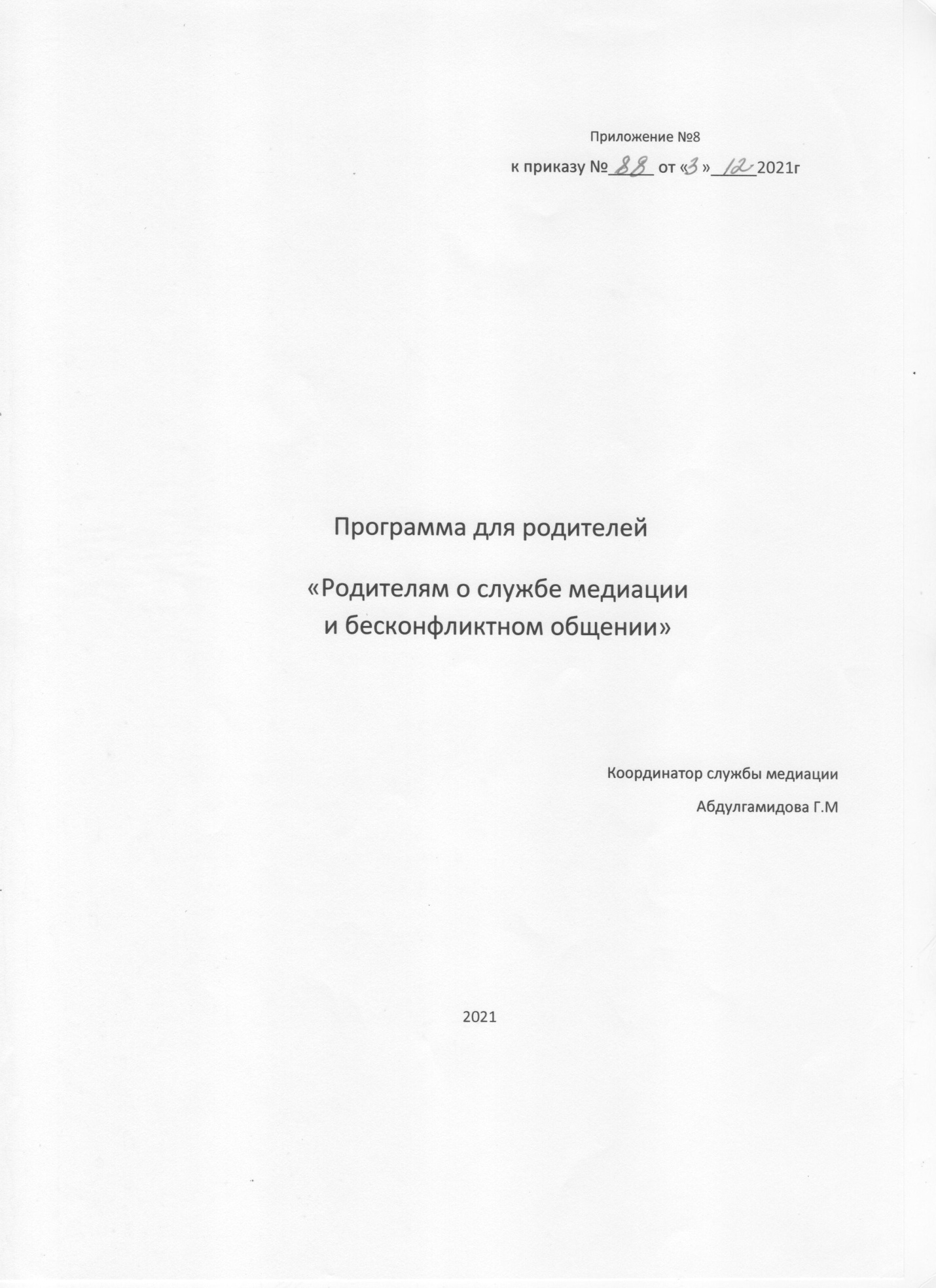 Пояснительная записка Актуальность темы.   В рамках функционирования службы медиации в МБОУ «Тамазатюбинской СОШ им.А.Д.Байтемирова» важной задачей является ознакомление родителей (законных представителей) учащихся с работой службы медиации, ее целями и задачами, принципами, этапами, преимуществами и законодательной базой, а также создание условий для повышения навыков бесконфликтного общения родителей, учащихся и педагогических работников в ходе осуществления учебно – воспитательной работы и в условиях семейного воспитания. Наиболее острой эта задача становится на этапе подросткового возраста, для которого характерна повышенная конфликтность в общении, но при этом подростковый возраст является важным периодом для формирования личностного самоопределения, самосознания,  и концепции и всей структуры личности в целом. Именно поэтому родителям (законным представителям) необходимо принимать самое активное участие в процессе формирования личности учащихся, овладевать навыками бесконфликтного общения, и в случае необходимости, использовать службу медиации для разрешения конфликтов. Целью программы является ознакомление родителей(законныхпредставителей) учащихся с работой службы медиации школы, овладение родителями навыками бесконфликтного общения. 		Задачи программы: ознакомить родителей (законных представителей) учащихся с организацией  и содержанием работы службы медиации; информировать родителей (законных представителей) о видах и причинах конфликтов, динамике их развития, стилях поведения в конфликтах, возможных исходах; создавать условия для формирования навыков бесконфликтного общения, а в случае необходимости, использовать службу медиации для разрешения конфликтов. Ожидаемые результаты: ознакомление родителей(законных представителей) учащихся с работой службы медиации в школе и в итоге: мотивация к применению знаний, умений и навыков по бесконфликтному общению в практике реального взаимодействия как самостоятельно, так и	с помощью службы медиации. Форма работы. Программа предполагает групповую форму работы на основе презентации в формате теоретических занятий. Методическое оснащение. Ведущим программы может бытьруководитель службы, медиатор. Ведущему необходимы навыки проведения групповых дискуссий (активного слушания, акцентирования, структурирования), создания безопасного психологического пространства в 	группе. Целевая группа. Программа предназначена для родителей(законныхпредставителей) учащихся. Учебно-тематический планОценка эффективности программы Критерием эффективности программы является достижение поставленных целей и задач, которые проявляются в наличии у родителей (законных представителей) знаний о работе службы медиации, мотивации для участия в работе службы медиации, создание условий для повышения навыков бесконфликтного общения как со своими детьми, так и с окружающими. Список литературы Коновалов А.Ю. Школьная служба примирения и восстановительная культура  	взаимоотношений: практическое руководство. – М., 2012. Мурашёва С.В. Восстановительный подход к предупреждению и разрешению конфликтов у несовершеннолетних // Социальноантропологические проблемы информационного общества. Выпуск 1. - Концепт. - 2013. - ART 64051. - URL: http://e-koncept.ru/teleconf/64051.html-	ISSN 2304-120X. Максудов Р.Р. Восстановительная медиация. Практическое руководство для специалистов, реализующих восстановительный подход в работе с конфликтами и уголовно наказуемыми деяниями с участием 	несовершеннолетних. – М., 2011. Солдатова Г.В. Служба медиации в образовательной организации: Учебнометодическое пособие. - СПб.: АППО, 2015. Шамликашвили Ц.А. Школьная медиация как действенный инструмент в  защите прав детей // http:	//www.garant.ru/ia/opinion/shamlikashvili/7/#ixzz2xYRWcvhmБеглова Т.В., Битянова М.Р., Шадура А.Ф. Программа первичной профилактики ВИЧ/СПИДа и рискованного поведения для детей старшего подросткового возраста «Ладья». Методические рекомендации для ведущих программы. – М., 2014. Вачков И.В. Психологическая азбука. Сказки о самой душевной науке.  Королевство Внутреннего Мира. Королевство Разорванных Связей. – М, 2012. Гребенкин Е.В., Школьная конфликтология. – М., 2013. № п/п Тема  Количество часов 1 Кто Я? Что такое конфликт. Последствия конфликта. 1 2 Из-за чего возникают конфликты? Стили поведения в конфликте. Управление конфликтом. 1 3 Самоконтроль в конфликте.  Общение в конфликте. 1 4 Качества, необходимые для бесконфликтного общения.  Конфликты не для нас            1 Итого  4 часа № п/п Тема занятия Кол-во часов 1 Что такое конфликт. Причины возникновения. Стратегии поведения в конфликтной ситуации. 1 2 Навыки эффективного общения с людьми. Личностное отношение к конфликту. 1 3 Этапы урегулирования конфликта. Помощь посредника при урегулировании конфликта. Управление конфликтом. 1 4 Где взять силы для урегулирования конфликтов и помощи другим. Чему мы научились? 1  Итого   Итого  4 часа №  Тема  Кол- во часов Участники Ответственные 1 Служба медиации в школе 1 Педагоги Координатор службы медиации, медиатор 2 Особенности школьных конфликтов. 1 Педагоги Координаторслужбы медиации, медиатор 3 Культура взаимоотношений 1 Педагоги Координатор службы медиации, медиатор 4 Особенности медиации в школе. Советы педагогам о бесконфликтном общении.1 Педагоги Координаторслужбы медиации, медиатор № п/п Тема  Кол-во часов 1 Служба 	медиации 	в 	школе 	(понятие, принципы, цели и задачи) 1 2 Что я знаю о конфликтах? 1 3 Конфликты родителей и детей. Причины, тактика поведения. 1 4 Советы родителям (законным представителям) о бесконфликтном общении. 1 Итого  4 часа 